Publicado en Terrassa (Barcelona) el 10/04/2024 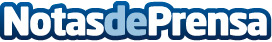 Repara tu Deuda Abogados cancela 101.000€ en Terrassa (Barcelona) con la Ley de Segunda OportunidadLa facturación del negocio no fue lo suficientemente rentable para asumir el pago de las cuotas, por lo que abandonó su actividadDatos de contacto:David GuerreroResponsable de Prensa655956735Nota de prensa publicada en: https://www.notasdeprensa.es/repara-tu-deuda-abogados-cancela-101-000-en_2 Categorias: Nacional Derecho Finanzas Cataluña http://www.notasdeprensa.es